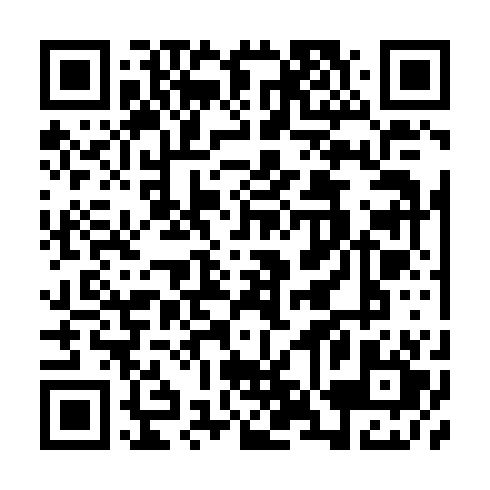 Prayer times for Park Place Estates Manufactured Home Park, Washington, USAMon 1 Jul 2024 - Wed 31 Jul 2024High Latitude Method: Angle Based RulePrayer Calculation Method: Islamic Society of North AmericaAsar Calculation Method: ShafiPrayer times provided by https://www.salahtimes.comDateDayFajrSunriseDhuhrAsrMaghribIsha1Mon3:145:161:125:269:0811:102Tue3:155:171:135:269:0811:103Wed3:155:181:135:269:0711:104Thu3:165:191:135:269:0711:105Fri3:165:191:135:269:0711:106Sat3:175:201:135:269:0611:107Sun3:175:211:135:269:0611:098Mon3:185:221:145:269:0511:099Tue3:185:221:145:269:0511:0810Wed3:205:231:145:269:0411:0711Thu3:215:241:145:259:0311:0612Fri3:235:251:145:259:0311:0413Sat3:255:261:145:259:0211:0314Sun3:265:271:145:259:0111:0115Mon3:285:281:145:259:0011:0016Tue3:305:291:155:258:5910:5817Wed3:325:301:155:248:5910:5618Thu3:345:311:155:248:5810:5519Fri3:355:321:155:248:5710:5320Sat3:375:331:155:248:5610:5121Sun3:395:351:155:238:5510:4922Mon3:415:361:155:238:5310:4823Tue3:435:371:155:238:5210:4624Wed3:455:381:155:228:5110:4425Thu3:475:391:155:228:5010:4226Fri3:495:401:155:218:4910:4027Sat3:515:421:155:218:4810:3828Sun3:535:431:155:208:4610:3629Mon3:555:441:155:208:4510:3430Tue3:575:451:155:198:4410:3231Wed3:595:461:155:198:4210:30